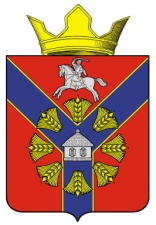 СОВЕТБУКАНОВСКОГО СЕЛЬСКОГО ПОСЕЛЕНИЯКУМЫЛЖЕНСКОГО МУНИЦИПАЛЬНОГО РАЙОНАВОЛГОГРАДСКОЙ ОБЛАСТИТретьего созываРЕШЕНИЕ       12 мая 2020 г.                                                             	      № 6/2-С«О внесении изменений в решение Совета Букановского сельского поселения от 18.05.2011 г.  N 8/4-С «О предоставлении гражданами, претендующими на замещение должностей муниципальной службы Букановского сельского поселения Кумылженского муниципального района Волгоградской области, и муниципальными служащими Букановского сельского поселения Кумылженского муниципального района Волгоградской области сведений о доходах, об имуществе и обязательствах имущественного характера»На основании Федерального закона от 25.12.2008 г. № 273-ФЗ «О противодействии коррупции», в соответствии со ст. 15 Федерального закона от 02.03.2007 г. № 25-ФЗ "О муниципальной службе в Российской Федерации", руководствуясь Указом Президента Российской Федерации от 17.04.2020 г. № 272 «О представлении  сведений о доходах, расходах, об имуществе и обязательствах имущественного характера за отчетный период с 1 января по 31 декабря 2019 г.»,  Совет Букановского сельского поселения РЕШИЛ:1. Внести в решение Совета Букановского сельского поселения Кумылженского муниципального района Волгоградской области от 18.05.2011 г.      № 8/4-С «О предоставлении гражданами, претендующими на замещение должностей муниципальной службы Букановского сельского поселения Кумылженского муниципального района Волгоградской области, и муниципальными служащими Букановского сельского поселения Кумылженского муниципального района Волгоградской области сведений о доходах, об имуществе и обязательствах имущественного характера» (далее - решение) следующие изменения:1.1. В Положении о представлении гражданами, претендующими на замещение должностей муниципальной службы Букановского сельского поселения Кумылженского муниципального района Волгоградской области, и муниципальными служащими Букановского сельского поселения Кумылженского муниципального района сведений о доходах, об имуществе и обязательствах имущественного характера, утвержденном решением, пункт 3 изложить в следующей редакции:"3. Сведения о доходах, об имуществе и обязательствах имущественного характера представляются   по утвержденной Указом Президента Российской Федерации от 23 июня 2014 г. № 460 форме справки, заполненной с использованием специального программного обеспечения «Справки БК»:а) гражданами - при поступлении на муниципальную службу Букановского сельского поселения Кумылженского муниципального района Волгоградской области;б) муниципальными служащими Букановского сельского поселения Кумылженского муниципального района Волгоградской области, замещавшими по состоянию на 31 декабря отчетного года должности муниципальной службы, предусмотренные Перечнем должностей (далее именуются - муниципальные служащие),- ежегодно не позднее 30 апреля года, следующего за отчетным, а за отчетный период с 1 января по 31 декабря 2019 года – до 1 августа 2020 года включительно;в) кандидатами на должности, предусмотренные Перечнем, - при назначении на должности муниципальной службы, предусмотренные Перечнем должностей.".2. Настоящее решение вступает в силу со дня его обнародования в Букановской сельской библиотеке имени А.В. Максаева, подлежит размещению на сайте администрации Букановского сельского поселения в сети Интернет и распространяет действие на правоотношения, возникшие с 17.04.2020 г.Глава Букановского сельского поселения                                                                                  Е.А. Кошелева